Månedsbrev for desember.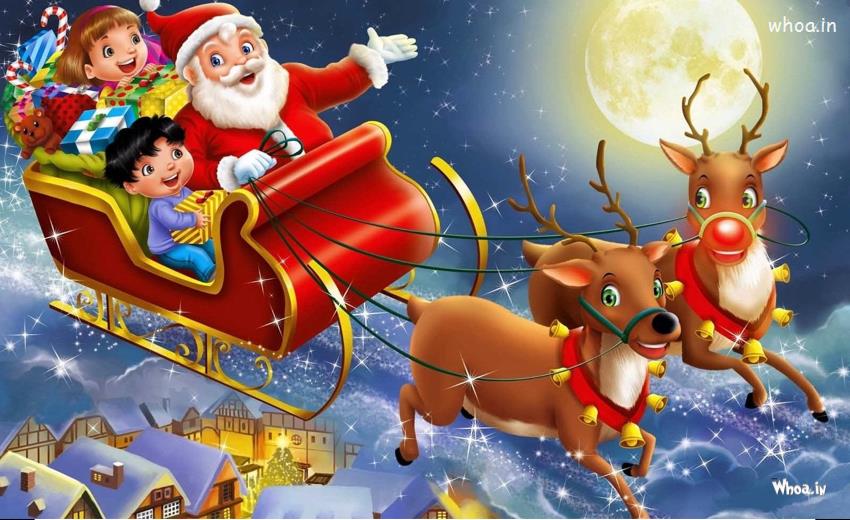 
November raste forbi, og vi er klar for desember måned.

Desember er en stemningsfylt måned i barnehagen, fylt med lys, sang, eventyr og kreative aktiviteter. Vi braker løs 1. desember med en felles tenning av julelys ute i grillhytten. Vi skal kose oss med kakao, saft og pepperkaker, det blir brennende bål og vi skal høre på julemusikk. Barna har allerede bakt og pyntet klar pepperkakehjerter, som de skal få trekke hver dag i en advent kalender. Vi kommer til å tenne lys, synge sanger og se på julekongen. Vi har valgt å ikke se snøfall i barnehagen, da vi tenker at flere av barna følger med på denne hjemme. Vi skal på julevandring i Hafrsfjordsenteret, der de kommer til å gi barna kjennskap til kristne høytider og tradisjoner. Barna og oss voksne vil få utdelt roller og kostymer, slik at vi får være med på det som skjer i juleevangeliet. I rammeplanen står det «barnehagene skal bidra til at barna får kjennskap til kristne høytider og tradisjoner». Både mosetussene og stortussene skal på julevandring samme dag, men drar på forskjellige klokkeslett. 

Vi er også så heldige at vi har blitt invitert på julekonsert i Stavanger konserthus, der barna får bli kjent med Sonja i reisen til julestjernen. Rammeplanen sier at barn skal få møte et mangfold av kunstneriske og kulturelle uttrykksformer og få delta i kulturopplevelser sammen med andre. I stykket om reisen til julestjernen vil barna få oppleve skuespill, fortelling, musikk og sang arrangert av Stavanger symfoniorkester. På julekonserten vil stortussene og mosetussene gå forskjellige dager.

13 desember kl. 0730-08.30, blir det Luciafrokost i barnehagen. Vi ønsker da og inviterer alle foreldre på lussekatter og saft. Trollene skal gå i Lucia tog, som starter kl. 08.00.

15 desember blir det duket for nissefest her i barnehagen. Det blir felles samling ute, grøt, og vi har en liten mistanke om at nissen kommer med noe godt til barna.

Det vil også komme invitasjoner til julebord i boksene til barna. Dette blir et felles julebord, der vi alle hiver på oss finstasen. På julebordet vil det bli dekket på langbord med navnelapper, og det vil bli servert kalkun og gele til dessert. Det vil selvfølgelig være underholdning og vi har dansegulvet med diskokulen klar til alle våre små danseløver. 
Mosetussene:
Vi har fortsatt med å ha fokus på vennskap og sosial kompetanse, og fortsatt med å flette inn kardemomme by. Vi har lest gjennom boken om kardemomme by sammen med barna i samling, der barna har blitt godt kjent med karakterene. Vi har lært oss flere kjente sanger som blant annet «røvernes letevise», «Tante Sofies sinte vise», og «Kasper og Jesper og Jonathan». Barna har dratt med seg kardemomme by inn i rolle-leken inne på avdeling, der både Kasper, Jesper og Jonathan, tante Sofie, Tobias i tårnet og politimester Bastian har komt til livet. Alle barna på mosetussene elsker å være i rolle-lek, de liker veldig godt å kle seg ut og blir værende lenge i rolle-leken. Kardemomme loven har barna lært seg utenat og den binder sammen temaet om kardemomme by og vennskap og sosial kompetanse. Barna har vært svært opptatt av kanin og pinnsvin, vi valgte derfor å ha de med oss ut måneden. Kanin og pinnsvin har tatt opp flere viktige temaer for barna, som barna nå begynner å bruke i hverdagen, som det å dele, si unnskyld, si stop og det å vente på tur. Vi har også komt oss på mange fine turer i nærområdet denne måneden.

Desember er en måned som er preget av førjuls stemning og kos på avdelingen. Vi har derfor ikke noe tema annet enn julen. Det vil derfor være mye felles på avdelingen og i hele barnehagen. Vi kommer likevel til å ha tur dagen vår på onsdagen likevel, men onsdag 21 desember tar vi turen til Stavanger konserthus for å gå på reisen til julestjernen. Vi kommer også til å dra med oss boken «skinn votten» ut i skogen, der vil vi dramatisere eventyret med konkreter for barna. Vi håper på å dra flere koselige juleeventyr med oss ut i skogen i desember for å sette en skikkelig fin julestemning i førjuls tiden. 

Stortussene: I november har vi fortsatt med tema Kardemommeby. Vi har lest i boka både på samlinger og på tur, og vi ser at barna bruker mye av fortellingen videre i leken. Vogna som vi bruker på tur har blant annet blitt til trikken, vi lister oss stille i lek, og vi er like strenge som «Tante Sofie». Noen av barna referer også til kardemommeloven i ulike spontane situasjoner som oppstår på avdelingen, og vi opplever at temaet har vært fengende! Vi avslutter nå temaet, men vi vil gjerne ha korte besøk til Kardemomme over jul også.  I november har vi i turgruppen også vært på flere kjekke turer! Vi startet måneden med en tur til lekeplassen ved Rytterfaret. Der lekte vi på lekeapparatene, vi lekte ulik rollelek, og vi så på husene til de barna som bodde i nærheten. På den neste turen denne måneden gikk vi til lekeplassen i Fjeldehagen. Der lagte vi blant annet havregrøt på bål. Grøten ble servert sammen med en deilig blanding av salt og kanel. Huff! Blandingen var en opplevelse som barna sent vil glemme, og vi lover å blande sammen sukker og kanel til neste gang I november har vi også tatt turen til byen for å gå på lesestund på biblioteket. Der fikk vi høre tre forskjellige fortellinger om flodhesten. Etter lesestunden var vi i «Narnia-rommet» der vi lekte og leste ulike bøker sammen. Den siste turen vår denne måneden gikk til Pallesentomta nede ved sjøen. Barna har savnet krabbefiske og jakten etter ulike sjødyr. Det var litt kaldt å vasse eller miste foten uti denne gang, og barna fikk derfor bare gå langs strandkanten. Til tross for det fant vi flere eremittkrepser, skjell og glassmaneter, noe som var stor stas! Vi kokte også tomatsuppe og egg på bål til lunsj.   Trollene: I november har Trollene deltatt på barnehageskøyting i Stavanger ishall. Der fikk vi opplæring av «sjefen», som lærte oss ulike teknikker og metoder for hvordan barna skal mestre det å gå på skøyter uten støtte. Vi begynte med «tørrtrening» på gulvet før hver økt, slik at barna skulle bli venn med skøytene før de inntok isen. Den første treningen var utfordrende for mange av barna. De fikk erfare at det var vanskelig å stå på skøyter, og flere av barna ble slitne. På den andre treningen derimot var opplevelsen en helt annen. Samtlige av barna mestret å gå på skøyter, noe som var fantastisk å se. Det var mange smil utpå isen denne dagen!  På den tredje treningen brukte vi hele banen når vi gikk på skøyter, og vi fikk mange nye oppgaver. Barna ble gode veldig fort, og vi er spente på å se utviklingen videre! Vi kommer til å fortsette å gå på skøyter gjennom vinteren. Vi vil da fortsette å gå sammen med trollegruppa på Vettene, og det er da barnehagen som skal stå for treningsopplegget.«Barna skal inkluderes i aktiviteter der de kan få være i bevegelse, lek og sosial samhandling og oppleve motivasjon og mestring ut fra egne forutsetninger». Rammeplan for barnehager (2017). 
Skøyting i desember: Mandag 5 desemberMandag 19 desemberMinner om at barna skal ha med seg en ferdigpakket sekk disse dagene som inneholder:SkøyterHjelmVotter VannflaskeOnsdag 7 desember skal Trollene besøke «Appelsinbåten» som er et formidlingsopplegg med førjulsstemning og stavangerminner for førskolegrupper arrangert av Stavanger Maritime museum. Dette gleder vi oss til! 
Bursdager: 
Nora 4 år, 23 desember!
Julie G. 4 år, 25 desember! 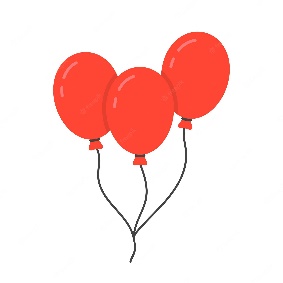 Hipp, hipp hurra!!*Husk å ta med dere flaskene hjem, fyll gjerne nytt vann i disse om morgenen.Vi ser frem til en ny måned med dere!Vennlig hilsen Ellen, Pranvera, Heidi, Camilla & Elise